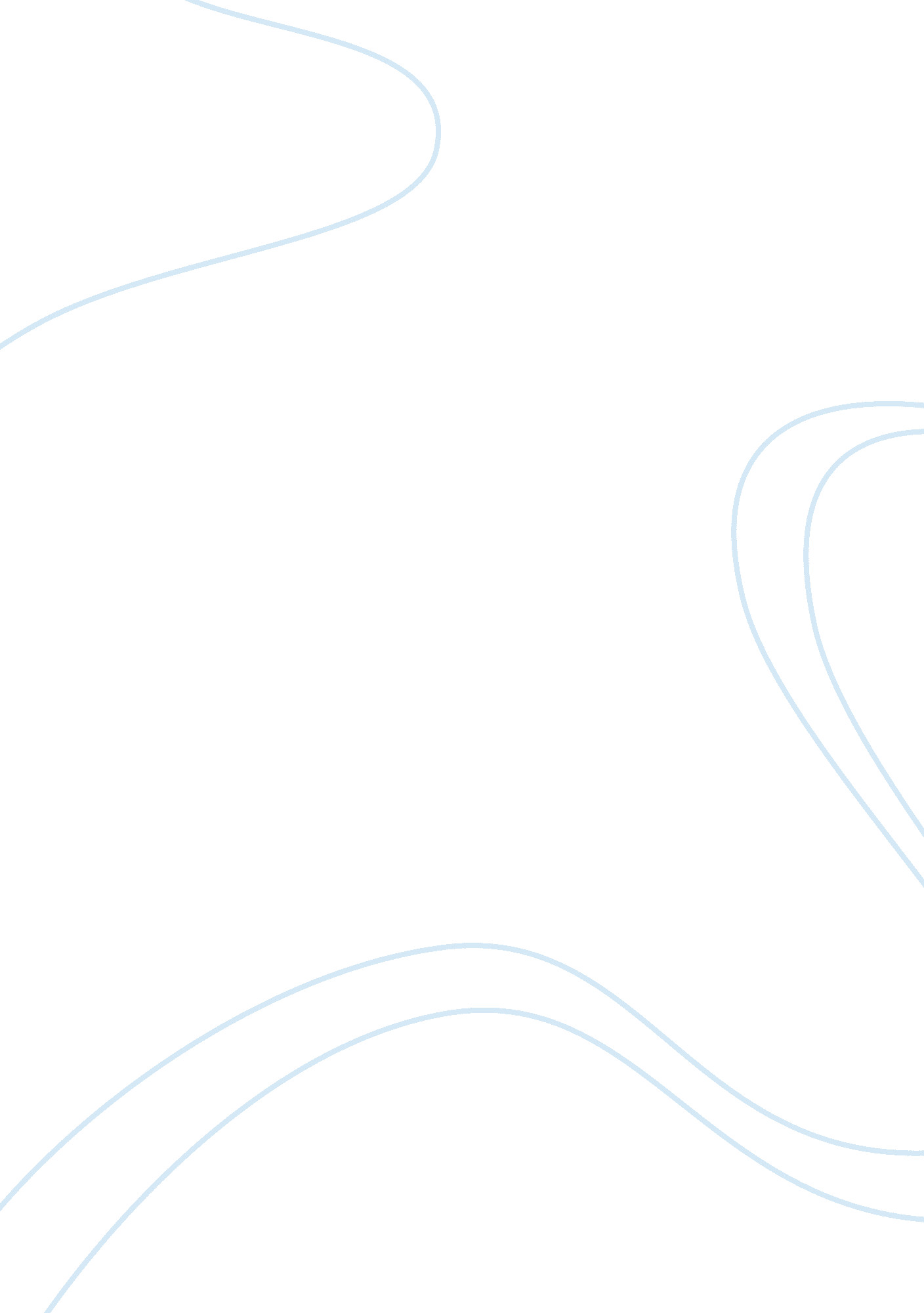 Three main factors of physical agingSociology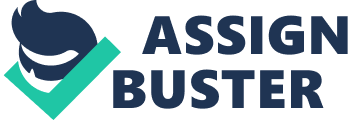 Human Service Education and Ageing Factors: Considering myself at the position of human service professional, I would be responsible for helping families who have entered in the phase of aging parents and their offspring busy in their professional lives. Such families can be helped and educated by observing the factors which could be improved and have positive impact on the overall family state. 
The aging family that would probably consult a human service agency would either be dependent upon others for preparing their meals or expecting a partner who could communicate them as aging is a phase where an individual would be needing a partner who could share thoughts and feelings. The third factor can be increasing chronic diseases which are reltively complex to treat during aging phase. These three factors can be known as eligible on which the human service agency can file the family education plan (Hantrais). 
Being a professional, I would recommend the aging family to begin a correlation with things that they have missed out during their youth or adulthood. This can be some sort of passion or hobby that they would like to work on. But this is should be noted that they should be taught to become less dependent. This would help their family members of loved ones stay with the hope that their aging parents or family members are still able to live their lives the way they have always expected. Other family members can surely be involved and focused at their professional life without any pressure (Hantrais). 
Works Cited 
Hantrais, L. Family Policy Matters: Responding to Family Change in Europe. New York: The Policy Press, 2004. 